Lista de cotejo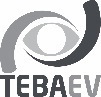 Dirección General de TelebachilleratoDirección General de TelebachilleratoDirección General de TelebachilleratoDirección General de TelebachilleratoDirección General de TelebachilleratoDirección General de TelebachilleratoDirección General de TelebachilleratoCurso taller  “La Secuencia didáctica en Telebachillerato con fundamento en el Modelo Educativo para la Educación Obligatoria (MEPEO)”GrupoPeriodo de evaluaciónEvaluación del producto esperado (Secuencia didáctica)Periodo de evaluaciónEvaluación del producto esperado (Secuencia didáctica)Periodo de evaluaciónEvaluación del producto esperado (Secuencia didáctica)Periodo de evaluaciónEvaluación del producto esperado (Secuencia didáctica)Periodo de evaluaciónEvaluación del producto esperado (Secuencia didáctica)Lista de cotejo para evaluar la secuencia didácticaLista de cotejo para evaluar la secuencia didácticaLista de cotejo para evaluar la secuencia didácticaLista de cotejo para evaluar la secuencia didácticaLista de cotejo para evaluar la secuencia didácticaLista de cotejo para evaluar la secuencia didácticaLista de cotejo para evaluar la secuencia didácticaPropósito del bloqueRealiza su planeación didáctica de una asignatura de primer semestre,  correspondiente a un bloque, para desarrollar sus competencias docentesRealiza su planeación didáctica de una asignatura de primer semestre,  correspondiente a un bloque, para desarrollar sus competencias docentesRealiza su planeación didáctica de una asignatura de primer semestre,  correspondiente a un bloque, para desarrollar sus competencias docentesRealiza su planeación didáctica de una asignatura de primer semestre,  correspondiente a un bloque, para desarrollar sus competencias docentesRealiza su planeación didáctica de una asignatura de primer semestre,  correspondiente a un bloque, para desarrollar sus competencias docentesRealiza su planeación didáctica de una asignatura de primer semestre,  correspondiente a un bloque, para desarrollar sus competencias docentesRealiza su planeación didáctica de una asignatura de primer semestre,  correspondiente a un bloque, para desarrollar sus competencias docentesAprendizajes esperadosDiseña una secuencia didáctica  para mejorar su práctica docente en Telebachillerato. Diseña una secuencia didáctica  para mejorar su práctica docente en Telebachillerato. Diseña una secuencia didáctica  para mejorar su práctica docente en Telebachillerato. Diseña una secuencia didáctica  para mejorar su práctica docente en Telebachillerato. Diseña una secuencia didáctica  para mejorar su práctica docente en Telebachillerato. Diseña una secuencia didáctica  para mejorar su práctica docente en Telebachillerato. Diseña una secuencia didáctica  para mejorar su práctica docente en Telebachillerato. Nombre del participanteIndicaciónMarca con una X  la opción que corresponda a cada indicadorMarca con una X  la opción que corresponda a cada indicadorMarca con una X  la opción que corresponda a cada indicadorMarca con una X  la opción que corresponda a cada indicadorMarca con una X  la opción que corresponda a cada indicadorMarca con una X  la opción que corresponda a cada indicadorMarca con una X  la opción que corresponda a cada indicadorIndicadoresIndicadoresIndicadoresIndicadoresIndicadoresSISINOIndicadoresIndicadoresIndicadoresIndicadoresIndicadores110PLANEACIÓN Y SECUENCIA DIDÁCTICA MEPEOPLANEACIÓN Y SECUENCIA DIDÁCTICA MEPEOPLANEACIÓN Y SECUENCIA DIDÁCTICA MEPEOPLANEACIÓN Y SECUENCIA DIDÁCTICA MEPEOPLANEACIÓN Y SECUENCIA DIDÁCTICA MEPEOPLANEACIÓN Y SECUENCIA DIDÁCTICA MEPEOPLANEACIÓN Y SECUENCIA DIDÁCTICA MEPEOPLANEACIÓN Y SECUENCIA DIDÁCTICA MEPEOLa planeación contiene:Datos de identificación del centro de estudiosLa planeación contiene:Datos de identificación del centro de estudiosLa planeación contiene:Datos de identificación del centro de estudiosLa planeación contiene:Datos de identificación del centro de estudiosLa planeación contiene:Datos de identificación del centro de estudiosNombre del docente. Nombre del docente. Nombre del docente. Nombre del docente. Nombre del docente. Nombre del centro.Nombre del centro.Nombre del centro.Nombre del centro.Nombre del centro.CCT (Clave del centro de trabajo).CCT (Clave del centro de trabajo).CCT (Clave del centro de trabajo).CCT (Clave del centro de trabajo).CCT (Clave del centro de trabajo).Semestre.Semestre.Semestre.Semestre.Semestre.Grupo.Grupo.Grupo.Grupo.Grupo.Periodo escolar.Periodo escolar.Periodo escolar.Periodo escolar.Periodo escolar.Zona de supervisión escolarZona de supervisión escolarZona de supervisión escolarZona de supervisión escolarZona de supervisión escolarFecha de elaboración.Fecha de elaboración.Fecha de elaboración.Fecha de elaboración.Fecha de elaboración.La planeación describe:Características del contexto de los estudiantes.La planeación describe:Características del contexto de los estudiantes.La planeación describe:Características del contexto de los estudiantes.La planeación describe:Características del contexto de los estudiantes.La planeación describe:Características del contexto de los estudiantes.La planeación describe:Características del contexto de los estudiantes.La planeación describe:Características del contexto de los estudiantes.La planeación describe:Características del contexto de los estudiantes.EscolarEscolarEscolarEscolarEscolarFamiliarFamiliarFamiliarFamiliarFamiliarSocioculturalSocioculturalSocioculturalSocioculturalSocioculturalDel grupoDel grupoDel grupoDel grupoDel grupoLa planeación menciona: Datos de la asignaturaLa planeación menciona: Datos de la asignaturaLa planeación menciona: Datos de la asignaturaLa planeación menciona: Datos de la asignaturaLa planeación menciona: Datos de la asignaturaLa planeación menciona: Datos de la asignaturaLa planeación menciona: Datos de la asignaturaLa planeación menciona: Datos de la asignaturaNombre de la asignatura Nombre de la asignatura Nombre de la asignatura Nombre de la asignatura Nombre de la asignatura Campo DisciplinarCampo DisciplinarCampo DisciplinarCampo DisciplinarCampo DisciplinarComponente de formaciónComponente de formaciónComponente de formaciónComponente de formaciónComponente de formaciónEncuadre:Encuadre:Encuadre:Encuadre:Encuadre:Encuadre:Encuadre:Encuadre:Presentación de asignaturaPresentación de asignaturaPresentación de asignaturaPresentación de asignaturaPresentación de asignaturaAcuerdos y normas de trabajo en el aulaAcuerdos y normas de trabajo en el aulaAcuerdos y normas de trabajo en el aulaAcuerdos y normas de trabajo en el aulaAcuerdos y normas de trabajo en el aulaCriterios de evaluaciónCriterios de evaluaciónCriterios de evaluaciónCriterios de evaluaciónCriterios de evaluaciónBloque(s) por periodo de evaluaciónBloque(s) por periodo de evaluaciónBloque(s) por periodo de evaluaciónBloque(s) por periodo de evaluaciónBloque(s) por periodo de evaluaciónLa planeación señala:Datos del bloque de la asignaturaLa planeación señala:Datos del bloque de la asignaturaLa planeación señala:Datos del bloque de la asignaturaLa planeación señala:Datos del bloque de la asignaturaLa planeación señala:Datos del bloque de la asignaturaLa planeación señala:Datos del bloque de la asignaturaLa planeación señala:Datos del bloque de la asignaturaLa planeación señala:Datos del bloque de la asignaturaNúmero de bloqueNúmero de bloqueNúmero de bloqueNúmero de bloqueNúmero de bloqueNombre del bloqueNombre del bloqueNombre del bloqueNombre del bloqueNombre del bloqueNúmero de horas del bloqueNúmero de horas del bloqueNúmero de horas del bloqueNúmero de horas del bloqueNúmero de horas del bloquePropósito del bloque Propósito del bloque Propósito del bloque Propósito del bloque Propósito del bloque Periodo de ejecución Periodo de ejecución Periodo de ejecución Periodo de ejecución Periodo de ejecución Aprendizaje clave:Aprendizaje clave:Aprendizaje clave:Aprendizaje clave:Aprendizaje clave:Aprendizaje clave:Aprendizaje clave:Aprendizaje clave:Eje Eje Eje Eje Eje Componente Componente Componente Componente Componente Contendido central Contendido central Contendido central Contendido central Contendido central 4.1 La planeación señala: 4.1 La planeación señala: 4.1 La planeación señala: 4.1 La planeación señala: 4.1 La planeación señala: 4.1 La planeación señala: 4.1 La planeación señala: 4.1 La planeación señala: Ámbitos de perfil de egreso Ámbitos de perfil de egreso Ámbitos de perfil de egreso Ámbitos de perfil de egreso Ámbitos de perfil de egreso Habilidades Socioemocionales de Telebachillerato Habilidades Socioemocionales de Telebachillerato Habilidades Socioemocionales de Telebachillerato Habilidades Socioemocionales de Telebachillerato Habilidades Socioemocionales de Telebachillerato Habilidades Socioemocionales Construye THabilidades Socioemocionales Construye THabilidades Socioemocionales Construye THabilidades Socioemocionales Construye THabilidades Socioemocionales Construye T4.2 La planeación menciona: Mediadores didácticos4.2 La planeación menciona: Mediadores didácticos4.2 La planeación menciona: Mediadores didácticos4.2 La planeación menciona: Mediadores didácticos4.2 La planeación menciona: Mediadores didácticos4.2 La planeación menciona: Mediadores didácticos4.2 La planeación menciona: Mediadores didácticos4.2 La planeación menciona: Mediadores didácticosGuía DidácticaGuía DidácticaGuía DidácticaGuía DidácticaGuía DidácticaConocimiento a tratar Conocimiento a tratar Conocimiento a tratar Conocimiento a tratar Conocimiento a tratar Página (s)Página (s)Página (s)Página (s)Página (s)Video educativo Video educativo Video educativo Video educativo Video educativo Página de la guía didáctica (QR)Página de la guía didáctica (QR)Página de la guía didáctica (QR)Página de la guía didáctica (QR)Página de la guía didáctica (QR)Nombre (s) de (los) video (s)Nombre (s) de (los) video (s)Nombre (s) de (los) video (s)Nombre (s) de (los) video (s)Nombre (s) de (los) video (s)Materiales y recursos complementariosMateriales y recursos complementariosMateriales y recursos complementariosMateriales y recursos complementariosMateriales y recursos complementariosLa planeación incluye:Ficha Construye TLa planeación incluye:Ficha Construye TLa planeación incluye:Ficha Construye TLa planeación incluye:Ficha Construye TLa planeación incluye:Ficha Construye TLa planeación incluye:Ficha Construye TLa planeación incluye:Ficha Construye TLa planeación incluye:Ficha Construye TNúmero de fichaNúmero de fichaNúmero de fichaNúmero de fichaNúmero de fichaPágina de la guía didáctica (QR)Página de la guía didáctica (QR)Página de la guía didáctica (QR)Página de la guía didáctica (QR)Página de la guía didáctica (QR)ObservacionesObservacionesObservacionesObservacionesObservacionesLa planeación menciona:Metas del proceso de aprendizajeLa planeación menciona:Metas del proceso de aprendizajeLa planeación menciona:Metas del proceso de aprendizajeLa planeación menciona:Metas del proceso de aprendizajeLa planeación menciona:Metas del proceso de aprendizajeLa planeación menciona:Metas del proceso de aprendizajeLa planeación menciona:Metas del proceso de aprendizajeLa planeación menciona:Metas del proceso de aprendizajeCompetencias genéricas y atributos Competencias genéricas y atributos Competencias genéricas y atributos Competencias genéricas y atributos Competencias genéricas y atributos Competencias disciplinares básicas o extendidas Competencias disciplinares básicas o extendidas Competencias disciplinares básicas o extendidas Competencias disciplinares básicas o extendidas Competencias disciplinares básicas o extendidas Incluye claves de las competencias genéricasIncluye claves de las competencias genéricasIncluye claves de las competencias genéricasIncluye claves de las competencias genéricasIncluye claves de las competencias genéricasIncluye claves de las competencias disciplinares básicas o extendidas Incluye claves de las competencias disciplinares básicas o extendidas Incluye claves de las competencias disciplinares básicas o extendidas Incluye claves de las competencias disciplinares básicas o extendidas Incluye claves de las competencias disciplinares básicas o extendidas 5.1 La planeación señala:5.1 La planeación señala:5.1 La planeación señala:5.1 La planeación señala:5.1 La planeación señala:5.1 La planeación señala:5.1 La planeación señala:5.1 La planeación señala:Aprendizaje Esperado (AE)Aprendizaje Esperado (AE)Aprendizaje Esperado (AE)Aprendizaje Esperado (AE)Aprendizaje Esperado (AE)Producto Esperado (PE)Producto Esperado (PE)Producto Esperado (PE)Producto Esperado (PE)Producto Esperado (PE)La planeación  describe :Estrategias didácticasLa planeación  describe :Estrategias didácticasLa planeación  describe :Estrategias didácticasLa planeación  describe :Estrategias didácticasLa planeación  describe :Estrategias didácticasLa planeación  describe :Estrategias didácticasLa planeación  describe :Estrategias didácticasLa planeación  describe :Estrategias didácticasAperturaAperturaAperturaAperturaAperturaDesarrolloDesarrolloDesarrolloDesarrolloDesarrolloCierreCierreCierreCierreCierreLa planeación propone:Evaluación de los aprendizajesLa planeación propone:Evaluación de los aprendizajesLa planeación propone:Evaluación de los aprendizajesLa planeación propone:Evaluación de los aprendizajesLa planeación propone:Evaluación de los aprendizajesLa planeación propone:Evaluación de los aprendizajesLa planeación propone:Evaluación de los aprendizajesLa planeación propone:Evaluación de los aprendizajesFinalidadFinalidadFinalidadFinalidadFinalidadAgente (autoevaluación, coevaluación y heteroevaluación)Agente (autoevaluación, coevaluación y heteroevaluación)Agente (autoevaluación, coevaluación y heteroevaluación)Agente (autoevaluación, coevaluación y heteroevaluación)Agente (autoevaluación, coevaluación y heteroevaluación)InstrumentoInstrumentoInstrumentoInstrumentoInstrumentoPonderación (porcentaje)Ponderación (porcentaje)Ponderación (porcentaje)Ponderación (porcentaje)Ponderación (porcentaje)La planeación señala:La planeación señala:La planeación señala:La planeación señala:La planeación señala:Fuentes de consultaFuentes de consultaFuentes de consultaFuentes de consultaFuentes de consultaLa planeación contiene:La planeación contiene:La planeación contiene:La planeación contiene:La planeación contiene:La planeación contiene:La planeación contiene:La planeación contiene:Observaciones generalesObservaciones generalesObservaciones generalesObservaciones generalesLa planeación incluye: La planeación incluye: La planeación incluye: La planeación incluye: La planeación incluye: La planeación incluye: La planeación incluye: La planeación incluye: Validación Validación Validación Validación Validación La planeación didáctica incluye: La planeación didáctica incluye: La planeación didáctica incluye: La planeación didáctica incluye: La planeación didáctica incluye: La planeación didáctica incluye: La planeación didáctica incluye: La planeación didáctica incluye: AnexosAnexosAnexosAnexosAnexosTotalTotalTotalTotalTotalRetroalimentación: (debe incluir observaciones generales, nombre de coevaluador y fecha de revisión de la coevaluación).